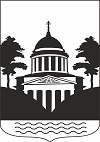 Российская ФедерацияНовгородская областьДУМА ЛЮБЫТИНСКОГО МУНИЦИПАЛЬНОГО РАЙОНАРЕШЕНИЕО представлении к награждениюПочетной грамотойНовгородской областной ДумыПринято Думой Любытинского муниципального района  20.08. 2021годаВ соответствии с Положением «ОПочетной грамоте Новгородской областной Думы,утвержденногоПостановлением Новгородской областной Думы от 25.01.2017№ 160-ОД,  Дума Любытинского муниципального районаРЕШИЛА:Представить к награждению почётной грамотой Новгородской областной Думы за многолетнее плодотворное сотрудничество, поддержку и участие в развитии района:-Иванова Валерия Николаевича, индивидуального предпринимателя.Настоящее решение опубликовать в бюллетене «Официальныйвестник», на сайте Администрации Любытинского муниципального района в информационно-коммуникационной сети Интернет».  Председатель Думы муниципального района                                        М.Н. Ершова от 20.08.2021 года  №67 Глава  муниципального  района                                   А.А. Устинов    